CSA/Solidarische Landwirtschaft 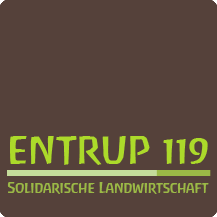 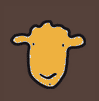 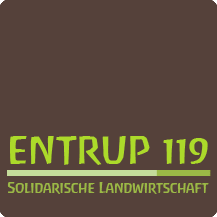 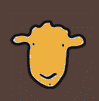 Antrag auf MitgliedschaftHiermit stelle ich / stellen wir den Antrag auf Mitgliedschaft in der gemeinschaftlich getragenen Landwirtschaft des Demeter-Hofs Entrup 119 in 48341 Altenberge. Für meine / unsere Mitgliedschaft erhalte ich / erhalten wir wöchentlich einen Ernteanteil von Lebensmitteln, die auf dem Hof erzeugt, produziert und in geringen Mengen von regionalen Bio-Betrieben zugekauft werden.	Reguläre CSA-MitgliedschaftDie Laufzeit der CSA-Mitgliedschaft gilt immer für ein volles Wirtschaftsjahr, d.h. vom 1. Juli bis 30. Juni des Folgejahres. Kurz vor Ablauf des Wirtschaftsjahres wird der neue Wirtschaftsplan vorgestellt, aus dem sich der Richtwert für eine Ernteeinheit ergibt. Die Mitgliedschaft besteht so lange, bis eine Kündigung erfolgt. Diese muss spätestens bis zum 31. März eines Jahres erfolgen.	CSA-Mitgliedschaft auf ProbeEine CSA-Mitgliedschaft auf Probe kann jederzeit im Jahr beginnen und sollte mindestens 4 Wochen und höchsten 3 Monate dauern. Die Probemitgliedschaft kann nach einem persönlichen Gespräch in eine reguläre Mitgliedschaft umgewandelt werden. Laufzeit und Kündigungsfristen gelten dann wie bei der regulären CSA-Mitgliedschaft.Monatlicher Beitrag	145,- für eine volle Ernteeinheit 	  80,- Euro für eine halbe ErnteeinheitZahlungsweiseMeinen / Unseren monatlichen Beitrag Euro überweise ich / überweisen wir als Vorauszahlung jeweils zu Beginn eines Monats auf das Konto der Gärtnerhof Entrup eG:GLS Bank Bochum    IBAN: DE09 4306 0967 4023 4784 00    BIC: GENODEM1GLSVerwendungszweck: CSA-BeitragDepot zur Abholung der LebensmittelAltenberge, Gärtnerhof Entrup 119 (Freitag 14.30 - 18.30 oder Samstag 9.30 - 13.00)Billerbeck, Weltladen Ludgeristraße 2 ( 14.30 – 18.00)Münster, Ökomarkt auf dem Domplatz (Freitag 12.00 – 18.00)Münster, von Kluckstraße / Ludgerikreisel (Dienstag ab 16.30)Münster, Geiststraße (Dienstag ab 16.00)Münster-Gievenbeck / Waldorfschule (Dienstag ab 15.30)Münster-St. Mauritz, TaiChi „Sternen-Dojo“ an der Mondstraße (Dienstag ab 17.00)KontaktdatenName:		Straße:		Telefon:			Mobil: 		E-Mail:		Datum:			Unterschrift: 		